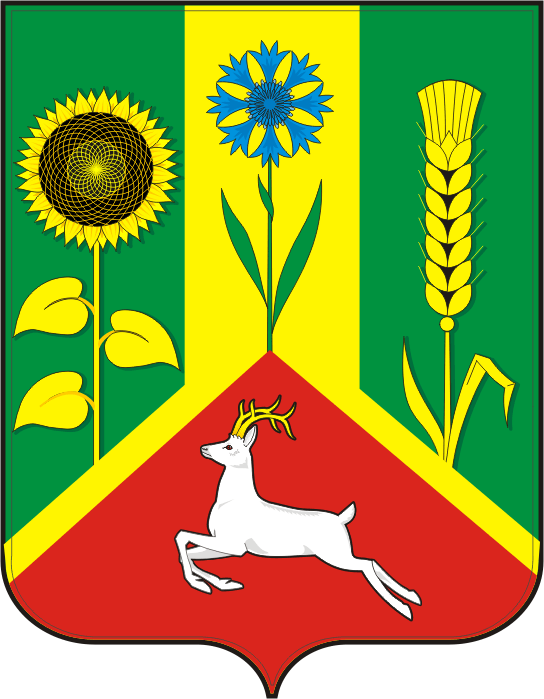 СОВЕТ ДЕПУТАТОВ муниципального образования Васильевский СЕЛЬСОВЕТ САРАКТАШСКОГО РАЙОНА оренбургской областичетвёртый созывР Е Ш Е Н И ЕОчередного седьмого  заседания Совета депутатовВасильевского сельсовета Саракташского района четвёртого созыва25 июня 2021 г                            с. Васильевка                                      №  38О внесение изменений   в Порядок размещения сведений о доходах, расходах, об имуществе и обязательствах имущественного характера лиц, замещающих муниципальные должности органов местного самоуправления  муниципального образования Васильевский сельсовет Саракташского района, их супруги (супруга) и несовершеннолетних детей на официальном сайте администрации муниципального образования Васильевский  сельсовет Саракташского района и предоставления этих сведений средствам массовой информации для опубликованияВ соответствии с Указом Президента РФ от 10.12.2020 N 778 «О мерах по реализации отдельных положений Федерального закона «О цифровых финансовых активах, цифровой валюте и о внесении изменений в отдельные законодательные акты Российской Федерации», руководствуясь Уставом Васильенвского сельсоветаСовет депутатов  Васильевский сельсовета РЕШИЛ:1. Внести в «Порядок размещения сведений о доходах, расходах, об имуществе и обязательствах имущественного характера лиц, замещающих муниципальные должности органов местного самоуправления  муниципального образования Васильевский сельсовет Саракташского района, их супруги (супруга) и несовершеннолетних детей на официальном сайте администрации муниципального образования Васильевский сельсовет Саракташского района и предоставления этих сведений средствам массовой информации для опубликования», утвержденный решение Совета депутатов Васильевского сельсовета Саракташского района Оренбургской области от 23.08.2017  № 75 следующие изменения: 1.1. Подпункт «г» пункта 2 Порядка изложить в следующей редакции:«г) сведения об источниках получения средств, за счет которых совершены сделки (совершена сделка) по приобретению земельного участка, другого объекта недвижимого имущества, транспортного средства, ценных бумаг (долей участия, паев в уставных (складочных) капиталах организаций), цифровых финансовых активов, цифровой валюты, если общая сумма таких сделок (сумма такой сделки) превышает общий доход служащего (работника) и его супруги (супруга) за три последних года, предшествующих отчетному периоду.»2. Настоящее решение вступает в силу после дня его обнародования и подлежит размещению на официальном сайте муниципального образования Васильевский сельсовет Саракташского района Оренбургской области в сети Интернет. 3. Контроль за исполнением настоящего решения возложить на  постоянную комиссию по мандатным вопросам (Клюшникова А.А.)Председатель Совета депутатов сельсовета -                                    Глава муниципального образования                                         А.Н. СерединовРазослано: прокуратуре района, в кадры, постоянной комиссии, в дело